В  Е  С  Т  Н  И  К Д  Е  П  У  Т  А  Т  АПЕРИОДИЧЕСКОЕ ПЕЧАТНОЕ ИЗДАНИЕ, СОЗДАННОЕ
РЕШЕНИЕМ ОКТЯБРЬСКОГО СЕЛЬСКОГО СОВЕТА ДЕПУТАТОВСЕГОДНЯ В НОМЕРЕ:Нормативные правовые акты Октябрьского сельсовета1. Решение Октябрьского сельского Совета депутатов № 61/160 от 08.09.2021 г. «Об отмене Решения №50/138 от 18.03.2021».2. Решение Октябрьского сельского Совета депутатов № 61/161 от 08.09.2021г. «О досрочном прекращении полномочий депутата по собственному желанию».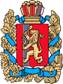 ОКТЯБРЬСКИЙ СЕЛЬСКИЙ СОВЕТ ДЕПУТАТОВБОГУЧАНСКОГО РАЙОНАКРАСНОЯРСКОГО КРАЯРЕШЕНИЕ     08.09.2021п.                                  Октябрьский                                     № 61/160Об отмене Решения№ 50/138 от 18.03.2021 В соответствии со ст. 5 Закона Красноярского края от 18.12.2008 № 7-2635 «О Регистре муниципальных нормативных правовых актов Красноярского края», указом Губернатора Красноярского края от 24.03.2009 № 51-уг «Об утверждении порядка проведения юридической экспертизы муниципальных нормативных правовых актов Красноярского края»,Октябрьский сельский Совет депутатовРЕШИЛ:1. Отменить решение № 50/138 от 18.03.2021 «О создании комиссии по контролю за достоверностью сведений о доходах, расходах, об имуществе и обязательствах имущественного характера, представляемых депутатами»2.Настоящее решение  вступает в силу со дня его официального опубликования в печатном издании «Вестник депутата» и подлежит размещению на официальном сайте администрации Октябрьского сельсовета www.oktyabrsky-adm.ru.Председатель Октябрьского сельскогоСовета депутатов                                                                             С.М.Марченко Глава Октябрьского сельсовета                                                             Р.А.НелькОКТЯБРЬСКИЙ СЕЛЬСКИЙ СОВЕТ ДЕПУТАТОВБОГУЧАНСКОГО РАЙОНАКРАСНОЯРСКОГО КРАЯРЕШЕНИЕ 08.09.2021п.                                      Октябрьский                                        № 61/161О досрочном прекращенииполномочий депутата по собственному желаниюВ соответствии с подпунктом 2 пункта 10, ст. 40, 131-ФЗ 06.10.2003 «Об общих принципах организации местного самоуправления в Российской Федерации», подпунктом 2 пункта 1 статьи 6, Устава Октябрьского сельсовета, рассмотрев заявление о добровольном сложении полномочий депутата Агеенко Евгения Василевича Октябрьский сельский Совет депутатов РЕШИЛ:1. Прекратить полномочия депутата Октябрьского сельского Совета депутатов Агеенко Евгения Васильевича избранного по одномандатному избирательному округу № 10 в связи с отставкой по собственному желанию.2.Настоящее решение  вступает в силу со дня его официального опубликования в печатном издании «Вестник депутата» и подлежит размещению на официальном сайте администрации Октябрьского сельсовета www.oktyabrsky-adm.ru.Председатель Октябрьского сельскогоСовета депутатов                                                                                 С.М.Марченко Глава Октябрьского сельсовета                                                                  Р.А.Нельк